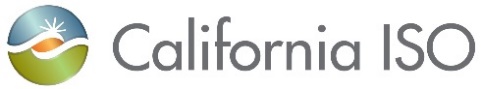 Stakeholder Comments TemplateEnergy Storage and Distributed Energy Resources Phase 4This template has been created for submission of stakeholder comments on the Draft Final Proposal and associated May 27 meeting discussions, for the Energy Storage and Distributed Energy Resources (ESDER) Phase 4 initiative. The paper, stakeholder meeting presentation, and all information related to this initiative is located on the initiative webpage.Upon completion of this template, please submit it to initiativecomments@caiso.com. Submissions are requested by close of business June 10, 2020.Please provide your organization’s general comments on the following issues and answers to specific requests.Default Energy Bid for Storage ResourcesPlease provide your organization’s feedback on the default energy bid proposal for storage resources, as described within the draft final proposal and discussed during the May 27 stakeholder meeting.
End-of-Hour Charge Parameter(s)Please provide your organization’s feedback on the end-of-hour charge parameter(s) proposal, as described within the draft final proposal and discussed during the May 27 stakeholder meeting.Variable-Output DRPlease provide your organization’s feedback on variable-output DR, as described within the draft final proposal and in the ELCC study discussed during the May 27 stakeholder meeting. Please explain your rationale and include examples if applicable.Additional commentsPlease offer any other feedback your organization would like to provide from the straw proposal and topics discussed during the web meeting.Submitted byOrganizationDate Submitted